An Online Communal Celebration of the Word for Regis CollegeBefore you Begin It might be helpful to have this participant’s copy of the celebration in front of you, so that you can follow properly. It is important for participants to keep their microphones off.It may be helpful to have the readings with you: https://universalis.com/20200916/mass.htm 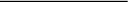 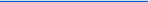 The presider invites everyone to take a moment of silence. One person will have his/her mic on to respond. All are encouraged to respond as they normally would but with mics off.Introductory RitesResponses by one individual.	Penitential RiteCollectLiturgy of the WordFirst Reading Psalm The presider and one other person respond out loud on behalf of the group. Everyone else is invited to respond with mics off.Gospel Homily Prayer of the Faithful 
The presider and one other person respond with mics on. Everyone else is invited to respond with mics off.Our Father The presider and one other person recite with mics on. Everyone else is invited to respond with mics off.Concluding RiteResponses by one individual.Prayer of ThanksgivingDismissal